Kazinczy-napokIskolánk névadójának tiszteletére idén 19. alkalommal szerveztük meg a Kazinczy-napokat. A kétnapos rendezvénysorozatra a körzet tizenegy iskolájából kétszáznál is több diák látogatott el. Az első napon három tanulmányi versenyen vehettek részt az érdeklődők. Az „Anyanyelvi játékok” győztese a Móri Radnóti Miklós Általános Iskola csapata lett. A „Kis természettudós” versenyt a Csókakői Tagiskola csapata nyerte. Az alsósok „Komplex” tanulmányi versenyen a Bodajki Általános Iskola diákjai állhattak a képzeletbeli dobogó legfelső fokára. A házigazda kazinczysok két második hellyel büszkélkedhetnek.A második napon rendezett Kazinczy-kupa serlegét ugyancsak a bodajki sportolók vihették haza, hiszen a foci, méta, asztalitenisz összesítésében első helyezést értek el. Támogatóinknak (a tankerületnek, kincsesbányai és isztiméri vállalkozóknak, szövetkezeteknek, kft.-knek, önkormányzatoknak és magánszemélyeknek) is köszönhetően a két nap során számtalan színes programmal kínálhattuk meg a diákokat.Igazi szenzációnak számított az akrobatikus motoros bemutató, a „katonai akadályverseny” vagy az afganisztáni beszámoló a szemtanú hitelességével.Sokan gyönyörködhettek a tengeri kagylók, csigák és ékszerek kiállításában, valamint a patchwork technikával készített alkotásokban.A kézműveskedni szeretők készíthettek többek között rózsaszín flamingót, hangszereket, gyöngyös ékszert, mobiltartót, hűtőmágnest, termésképet.Az egészségmegőrzés és a mozgás jegyében is szerveződtek programok: fit-ball fitnesz, gyermekjóga, kangoo, egészség- és teasarok.Volt még fizi-mozi a természettudományok népszerűsítésére, csajos szépségszalon, „pöci-foci” és csocsóbajnokság, óriás társasjáték és dominó.Nagy tetszést aratott az idei újdonság is: Egy tízfordulós vetélkedő keretében kerestük a Kazinczy leendő „ideális férjjelöltjét”. A fiúk a nemes versengés közben gombot varrtak, vasaltak, nyakkendőt kötöttek, ruhát hajtogattak, sőt, még palacsintát is sütöttek. A kitüntető címet Gaál Roland 7. osztályos tanuló érdemelte ki.A záró kulturális program keretében a Taliga néptáncegyüttes fergeteges bemutatóval és táncházzal kápráztatta el a közönséget.Hálás szívvel mondunk köszönetet a Szülői Munkaközösség tagjainak, akik lelkes segítőként foglalkozások vezetésével is támogatták programjainkat. Fáradhatatlanul dolgoztak azért, hogy kitűnő vendéglátásban részesüljenek a Kazinczy-napok résztvevői: finom süteményeket sütöttek, rengeteg alapanyagot ajánlottak fel, kétezernél is több szendvicset készítettek, és több mint kétszáz liter teát főztek. Vendégszeretetüknek is köszönhető, hogy idén első alkalommal mindkét jeles napunkra meghívhattuk a madari Édes Gergely testvériskola diákküldöttségét és pedagógusait. A tantestület és a diákközösség nevében is köszönjük a Kazinczy-napok főszervezőinek, Hadi Józsefnének, Németh Ágnesnek, Feichtinger Gábornak és Piller Jánosné nyugdíjas kolléganőnknek az önzetlen, lelkiismeretes munkát. Gratulálunk a kitűnő szervezéshez, a páratlan összefogás megvalósításához.Kincsesbánya, 2013. október 30.Keszte Jánosné        tagintézmény-vezető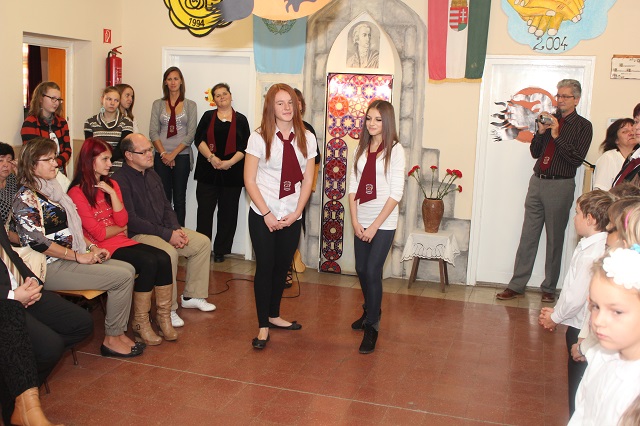 